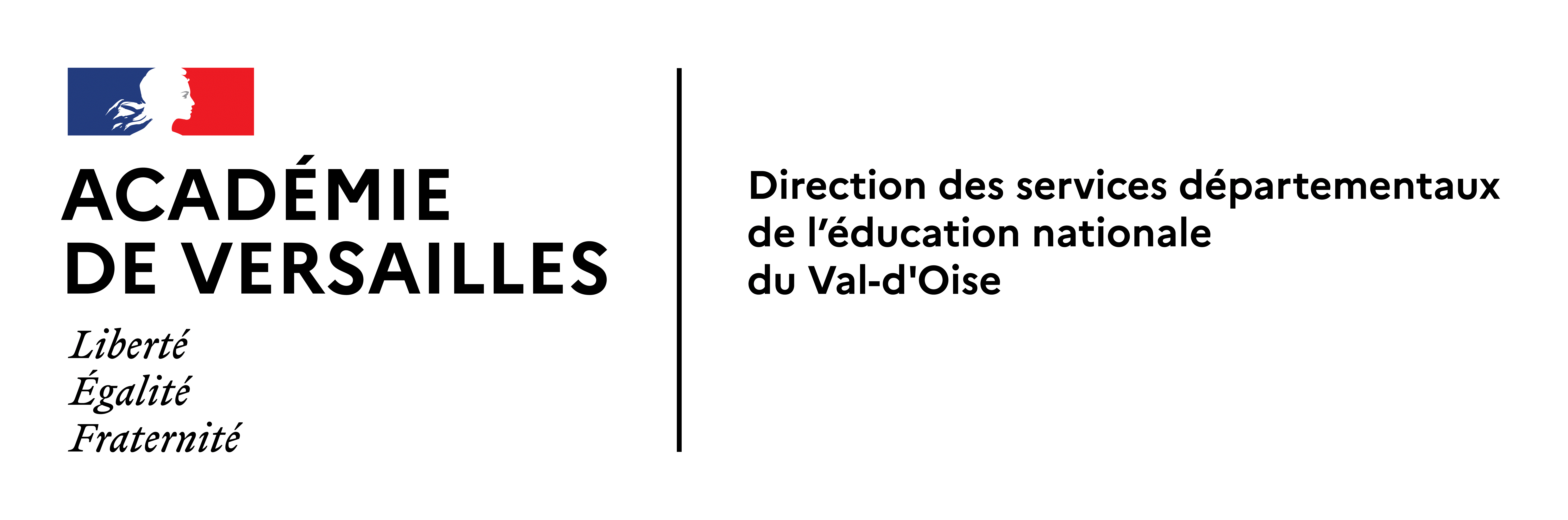 ANNEXE 1MOUVEMENT COMPLEMENTAIRE INTERDEPARTEMENTAL 2023 Dossier à retourner par mail à ce.ia95.avancement@ac-versailles.fr accompagné des pièces justificatives demandées.Veuillez noter que la procédure d’INEAT-EXEAT est dématérialisée.Votre demande devra être envoyée le 7 avril 2023, délai de rigueur. Au-delà de cette date, seront recevables exclusivement les demandes relevant d'une situation nouvelle.A PARTICIPE AU MOUVEMENT INFORMATISE : OUI  	NON   MOTIF DE LA DEMANDE (obligatoire) : Rapprochement de conjoint Convenance personnelleCIMMAutorité parentale conjointeJe demande également une : (optionnelle)Priorité médicalePriorité socialeNOM ET ADRESSE :Madame  	Monsieur  Nom d’usage : 	 	Nom patronymique : 	Prénom : 	Adresse personnelle : 	Téléphone personnel : 	Affecté(e) à l'école : 	Téléphone professionnel : 	SITUATION FAMILIALE :Marié(e) Pacsé(e) Concubinage Célibataire Veuf(ve) Séparé(e)Divorcé(e)
Nombre d’enfants de moins de 18 ans à charge au 01/09/2023 ou à naître : 	SITUATION PROFESSIONNELLE :Corps :               instituteur  	professeur des écoles  Échelon au 31/08/2022 acquis par promotion : 	Ou au 01/09/2022 acquis par classement : 	Date de titularisation dans le Val d'Oise ou d’entrée dans le Val d’Oise : 	Position administrative :  Activité  Congé parental  Disponibilité  Détachement C.L.D   C.L.MVŒUX : Le nombre de vœux ne pourra en aucun cas être supérieur à 6. Les départements demandés doivent correspondre effectivement aux demandes d’ineat déposées. Pour une demande de rapprochement de conjoints mettre en premier vœu le département d’exercice de celui-ci, puis uniquement les départements limitrophes.1er vœu : 	2ème vœu : 	3ème vœu : 	4ème vœu : 	5ème vœu : 	6ème vœu : 	Tout dossier incomplet ne sera pas pris en compte.Fait à 	 , le 	 Signature de l’intéressé(e) POUR LE VAL D’OISE :Votre demande motivée d’exeat, adressée à monsieur le directeur académique des services de l’éducation nationale du Val d’Oise, indiquant le(s) département(s) demandé(s). Les pièces justificatives correspondant à votre situation si vous n’avez pas participé au préalable au mouvement interdépartemental (cf. annexe2).POUR CHAQUE DEPARTEMENT DEMANDÉ :Votre demande motivée d’ineat, sous couvert de monsieur le directeur académique des services de l’éducation nationale du Val d’Oise, adressée à madame ou monsieur le directeur académique des services de l’éducation nationale du département demandé.Le formulaire de demande d’INEAT à télécharger sur le site de la DSDEN du département demandé.Les pièces justificatives correspondant à votre situation.Attention : Il est également rappelé que les demandes d’ineat adressées directement aux départements demandés sans passer par la voie hiérarchique, ne feront pas l’objet d’une instruction de dossier.